PHIẾU ĐĂNG KÝ HỌC BỔNG VALLET(Dành cho SINH VIÊN từ năm II trở lên)Kính gửi:  - Tổ chức Khoa học & Giáo dục Gặp gỡ Việt Nam (Rencontres du Vietnam);- Ban điều hành học bổng Vallet khu vực phía Nam.A. THÔNG TIN CHUNGHọ và tên (chữ in hoa):	Ngày tháng năm sinh: ..............................................Nơi sinh: 	Số CMND/CCCD:.................................ngày cấp.................................nơi cấp	Số điện thoại:………………………….Email: 	Trường:		Sinh viên năm thứ:	MSSV:…………………	Khoa:………………………….Ngành:……………………  Chương trình:…	Địa chỉ liên lạc:	Họ và tên Cha: ...........................................Năm sinh: .............  Nơi sinh: 	Nghề nghiệp:	Họ và tên Mẹ: .............................................Năm sinh: .............   Nơi sinh:	Nghề nghiệp:	Số anh chị em trong gia đình:	Là con thứ mấy:	Đã nhận Học bổng Vallet lần nào chưa (nếu có, những năm nào?):	Đã nhận các học bổng khác trong năm học (nếu có, ghi rõ tên):	B. KẾT QUẢ HỌC TẬP Lưu ý: ứng viên điền điểm của học kỳ I năm học hiện tại và hai học kỳ I và II của năm học trước. Chỉ xét điểm học kỳ chính khoá, không xét điểm học kỳ hè.Học kỳ I năm học 2021-2022:	Học kỳ II năm học 2021-2022:	Học kỳ III năm học 2021-2022 (đối với chương trình có 03 HK chính trong năm):	Học kỳ I năm học 2022-2023: 	Giải thưởng cấp quốc gia hoặc tương đương trở lên (nếu có cho các thành tích liên quan đến chuyên ngành đang theo học):	Các công trình khoa học (nếu có):Bản mềm các công trình nghiên cứu (chụp trang bìa, trang đầu bài báo và trang cuối bài báo) chưa được dùng để xét thành công học bổng các năm trước (nếu có)Ngoại ngữ (chứng chỉ/năm nhận chứng chỉ) :	C. TRÌNH BÀY LÝ DO MONG MUỐN ĐƯỢC NHẬN HỌC BỔNG 	(tối thiểu 20 dòng, tối đa 30 dòng)	Tôi xin chịu trách nhiệm hoàn toàn về tính xác thực của các thông tin và minh chứng cung cấp cho Ban điều hành học bổng Vallet khu vực phía Nam.	......, ngày…….tháng……..năm ........	(Người đăng ký học bổng ký và ghi rõ họ tên)Tổ chức Khoa học & Giáo dục "Gặp gỡ Việt Nam"Association "Rencontres du Vietnam"Tổ chức Khoa học & Giáo dục "Gặp gỡ Việt Nam"Association "Rencontres du Vietnam"104 Avenue du Général Leclerc
91190 Gif sur Yvette, France104 Avenue du Général Leclerc
91190 Gif sur Yvette, France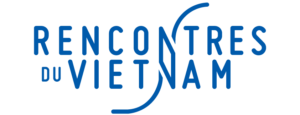 Văn phòng điều phối toàn quốc
37 Lê Ngô Cát, TP. Huế
ĐT: (054) 3931093 * DĐ: 0914 156 606Văn phòng điều phối toàn quốc
37 Lê Ngô Cát, TP. Huế
ĐT: (054) 3931093 * DĐ: 0914 156 606